RAPPORTO GIORNALIERO SUI PROGRESSI DEGLI STUDENTI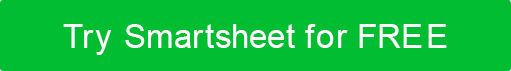 NOME DELLO STUDENTENOME DELLO STUDENTENOME DELLO STUDENTENUMERO CAMERANUMERO CAMERANUMERO CAMERADATE COPERTEDATE COPERTEDATE COPERTEDATE COPERTENOME DELL'ISTRUTTORENOME DELL'ISTRUTTORENOME DELL'ISTRUTTOREMATERIA/GRADOMATERIA/GRADOMATERIA/GRADOMATERIA/GRADOMATERIA/GRADOMATERIA/GRADOMATERIA/GRADOPUNTEGGIO PUNTEGGIO PUNTEGGIO 0 - Nessuna partecipazione o impatto negativo0 - Nessuna partecipazione o impatto negativo3- Buon contributo 3- Buon contributo 1 - Partecipazione o impatto minimi1 - Partecipazione o impatto minimi4 - Grandi contributi4 - Grandi contributi2 - Margini di miglioramento2 - Margini di miglioramento5 - Al di sopra e al di là del previsto5 - Al di sopra e al di là del previstoATTIVITÀ/OBIETTIVI DELLA CLASSEATTIVITÀ/OBIETTIVI DELLA CLASSEATTIVITÀ/OBIETTIVI DELLA CLASSEATTIVITÀ/OBIETTIVI DELLA CLASSEATTIVITÀ/OBIETTIVI DELLA CLASSEATTIVITÀ/OBIETTIVI DELLA CLASSEATTIVITÀ/OBIETTIVI DELLA CLASSEATTIVITÀ/OBIETTIVI DELLA CLASSEATTIVITÀ/OBIETTIVI DELLA CLASSEATTIVITÀ/OBIETTIVI DELLA CLASSEATTIVITÀ/OBIETTIVI DELLA CLASSEATTIVITÀ/OBIETTIVI DELLA CLASSEDESCRIZIONEDESCRIZIONEDESCRIZIONEDATTERODATTERODATTERONOTE DI VALUTAZIONENOTE DI VALUTAZIONENOTE DI VALUTAZIONENOTE DI VALUTAZIONEPUNTEGGIOPUNTEGGIOFEEDBACK DEGLI INSEGNANTIFEEDBACK DEGLI INSEGNANTIFEEDBACK DEGLI INSEGNANTIFEEDBACK DEGLI INSEGNANTIFEEDBACK DEGLI INSEGNANTIFEEDBACK DEGLI INSEGNANTIFEEDBACK DEGLI INSEGNANTIFEEDBACK DEGLI INSEGNANTIPUNTEGGIO DELLO STUDENTEPUNTEGGIO DELLO STUDENTEFEEDBACK DEGLI INSEGNANTIFEEDBACK DEGLI INSEGNANTIFEEDBACK DEGLI INSEGNANTIFEEDBACK DEGLI INSEGNANTIFEEDBACK DEGLI INSEGNANTIFEEDBACK DEGLI INSEGNANTIFEEDBACK DEGLI INSEGNANTIFEEDBACK DEGLI INSEGNANTIFIRMA PADREFIRMA PADREFIRMA PADREFIRMA PADREFIRMA PADREFIRMA PADREFIRMA PADREFIRMA PADRENOME PADREFIRMA DEL GENITORE/TUTOREFIRMA DEL GENITORE/TUTOREFIRMA DEL GENITORE/TUTOREFIRMA DEL GENITORE/TUTOREFIRMA DEL GENITORE/TUTOREFIRMA DEL GENITORE/TUTOREFIRMA DEL GENITORE/TUTOREDATTERODATTERODISCONOSCIMENTOTutti gli articoli, i modelli o le informazioni fornite da Smartsheet sul sito Web sono solo di riferimento. Mentre ci sforziamo di mantenere le informazioni aggiornate e corrette, non rilasciamo dichiarazioni o garanzie di alcun tipo, esplicite o implicite, circa la completezza, l'accuratezza, l'affidabilità, l'idoneità o la disponibilità in relazione al sito Web o alle informazioni, agli articoli, ai modelli o alla grafica correlata contenuti nel sito Web. Qualsiasi affidamento che fai su tali informazioni è quindi strettamente a tuo rischio.